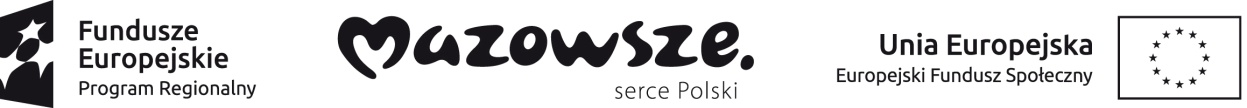 Lista uczniów zakwalifikowanych doProjektu pn. „Wysoka jakość kształcenia zawodowego w Powiatach: Grójeckim i Warszawskim Zachodnim” realizowany w ramach Regionalnego Programu Operacyjnego Województwa Mazowieckiego na lata 2014-2020, Oś priorytetowa X Edukacja dla rozwoju regionu, Działanie 10.3 Doskonalenie zawodowe, Poddziałanie 10.3.1 Doskonalenie zawodowe uczniów.wz - według kolejności zgłoszeńLPIMIĘ I NAZWISKOKLASAPUNKTY1Julia Barbara Jezierska3PI52Natalia Kwiatkowska2PI23Estera Oliwia Wójcik3PA24Martyna Sochacka3PS25Aleksandra Agnieszka Wojno4PA26Wiktoria Kazimierczak3PA27Kinga Julia Chajęcka3PA28Julia Przybysz3PA29Małgorzata Izabela Pucek3PS210Marta Kuba3PA211Natalia Patrycja Kutarba3PS212Aleksandra Kuligowska3PI213Amanda Karolina Graczyk3PP214Wiktoria Bąk3PA215Anna Tul3PA216Aleksandra Szymczak3PA217Natalia Senator3PS218Martyna Grochal3PA219Patryk Maliszewski4PIwz20Piotr Skadorwa3PIwz21Piotr Sachanowski3PIwz22Dawid Zieja3PAwz23Antoni Paweł Augusiewicz3PIwz24Mateusz Bogusław Bogdański3PPwz25Oskar Mydlak3PPwz26Mateusz Wojciechowski-Boruta3PIwz27Ignacy Stanisław Maciak2PCDwz28Jakub Czępiński3PPwz29Kacper Adamski4PIwz30Kamil Wnuk4PIwz31Cezary Markiewicz4PIwz32Sebastian Piotr Mazur4PPwz33Antoni Aleksander Honory2PPwz34Kamil Marek Bąder3PIwz35Jakub Ksawery Kasprzyk3PIwz36Mateusz Michalski3PSwz37Jakub Dawid Kurzepa4PIwz38Filip Latosek3PIwz39Michał Fabiański3PIwz40Przemysław Lech Sobkowiak2PIwz